www.phonicsplay.co.ukSee Y1 homepage for login detailsMon.3/sh* We are learning a new phoneme sh and how to read and write it.*Warm-up – Start by logging onto Phonics Play.Flashcards (Speed Trials) - It’s time to practise our phonemes so far! https://www.phonicsplay.co.uk/resources/phase/2/flashcards-speed-trials*Grown-up – please choose  then Sets 5, 6 and 7. Thanks!* 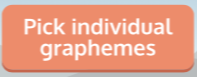 How did you get on?New Phoneme: shPlease watch the Little Learners sh lesson. Practise your blending to help you read the words.https://www.youtube.com/watch?v=7gBsGxhdt2ETask 1 – On Phonics Play, play Buried Treasure (Phase 3) with sh words … sort the real / nonsense words.https://www.phonicsplay.co.uk/resources/phase/3/buried-treasure* * * * * * * * * * * * * * * * * * * * * * * * * Task 2 - Read the sentences below:1. I am in a rush to get to the shop. 2. The cash is in the shop. 3. I got a shell and a fish. In your book, write a list of the sh words you’ve found. How many are there … 5? 6? or 7?Well done Kippers – Keep up the good work!